Sketching quadratic graphs	A LEVEL LINKS	Scheme of work: 1b. Quadratic functions – factorising, solving, graphs and the discriminantsKey pointsThe graph of the quadratic function 
y = ax2 + bx + c, where a ≠ 0, is a curve 
called a parabola.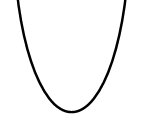 Parabolas have a line of symmetry and 
a shape as shown.To sketch the graph of a function, find the points where the graph intersects the axes.To find where the curve intersects the y-axis substitute x = 0 into the function.To find where the curve intersects the x-axis substitute y = 0 into the function.At the turning points of a graph the gradient of the curve is 0 and any tangents to the curve at these points are horizontal.To find the coordinates of the maximum or minimum point (turning points) of a quadratic curve (parabola) you can use the completed square form of the function.ExamplesExample 1	Sketch the graph of y = x2.Example 2	Sketch the graph of y = x2 − x − 6.Practice1	Sketch the graph of y = −x2.2	Sketch each graph, labelling where the curve crosses the axes.	a	y = (x + 2)(x − 1)	b	y = x(x − 3)	c	y = (x + 1)(x + 5)3	Sketch each graph, labelling where the curve crosses the axes.	a	y = x2 − x − 6	b	y = x2 − 5x + 4	c	y = x2 – 4	d	y = x2 + 4x	e	y = 9 − x2	f	y = x2 + 2x − 34	Sketch the graph of y = 2x2 + 5x − 3, labelling where the curve crosses the axes.Extend5	Sketch each graph. Label where the curve crosses the axes and write down the coordinates of the turning point.	a	y = x2 − 5x + 6	b	y = −x2 + 7x − 12	c	y = −x2 + 4x6	Sketch the graph of y = x2 + 2x + 1. Label where the curve crosses the axes and write down the equation of the line of symmetry.Answers1	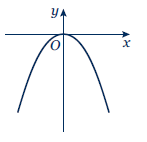 2	a		b		c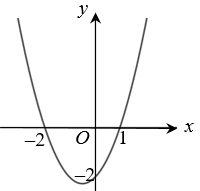 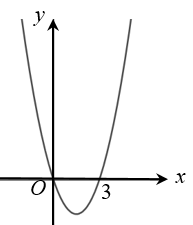 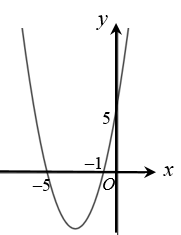 3	a		b		c	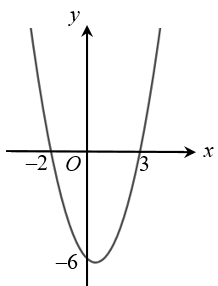 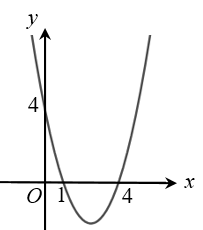 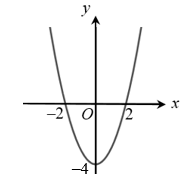 	d		e		f	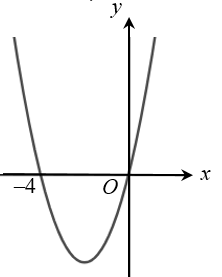 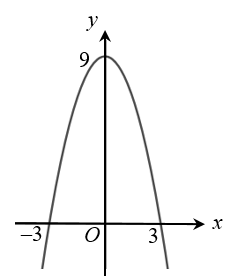 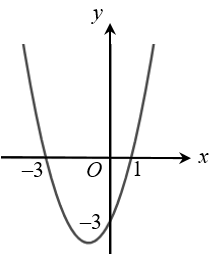 4	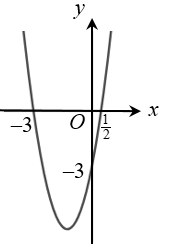 5	a		b		c	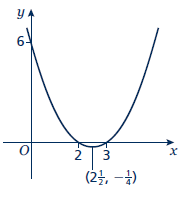 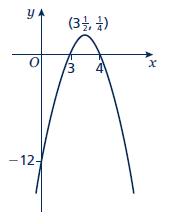 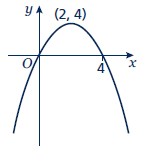 6	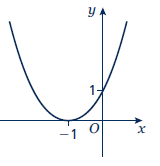 	Line of symmetry at x = −1.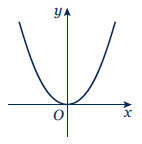 The graph of y = x2 is a parabola.When x = 0, y = 0.a = 1 which is greater than zero, so the graph has the shape: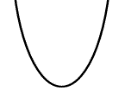 When x = 0, y = 02 − 0 − 6 = −6So the graph intersects the y-axis at 
(0, −6)When y = 0, x2 − x − 6 = 0(x + 2)(x − 3) = 0x = −2 or x = 3So, the graph intersects the x-axis at (−2, 0) and (3, 0)x2 − x − 6 = 	= When ,  and , so the turning point is at the point 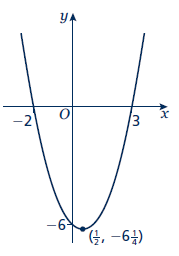 1	Find where the graph intersects the y-axis by substituting x = 0.2	Find where the graph intersects the x-axis by substituting y = 0.3	Solve the equation by factorising.4	Solve (x + 2) = 0 and (x − 3) = 0.5	a = 1 which is greater than zero, so the graph has the shape:(continued on next page)6	To find the turning point, complete the square.7	The turning point is the minimum value for this expression and occurs when the term in the bracket is equal to zero.